                               D       D         C           D                          E           A             E                 A                                E         B1.2.3.4.5.6.7.8.9.10.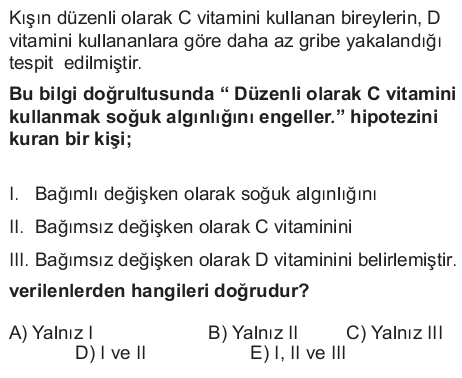 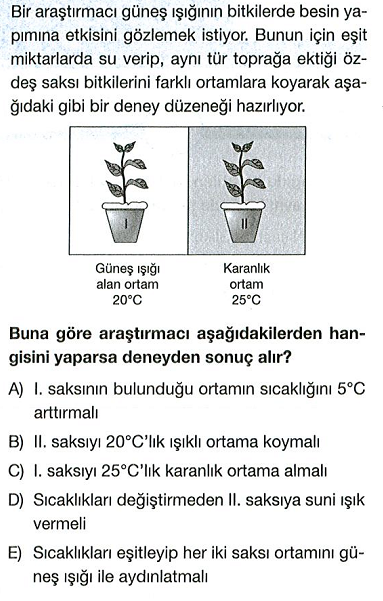 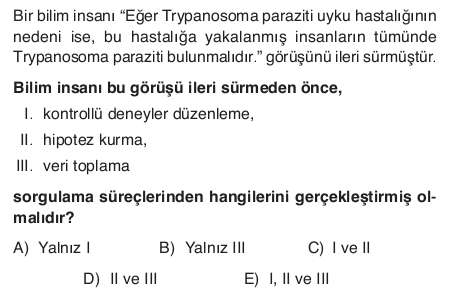 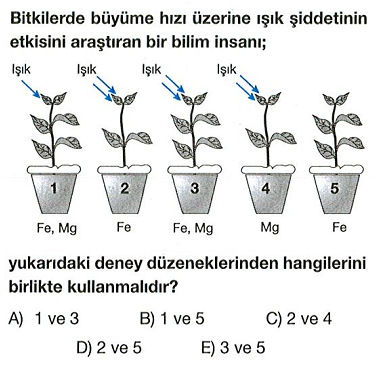 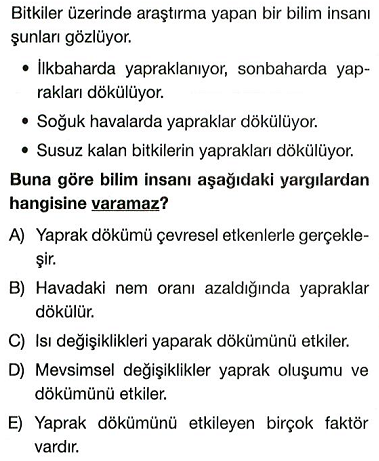 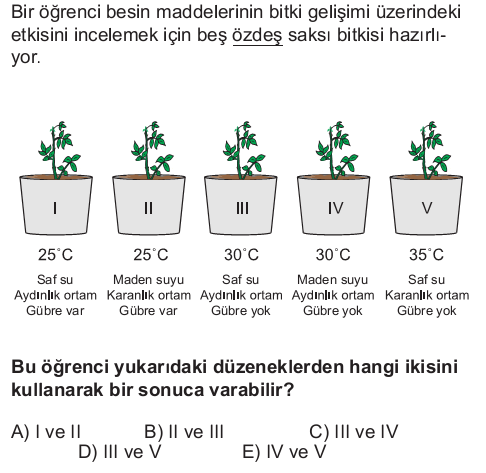 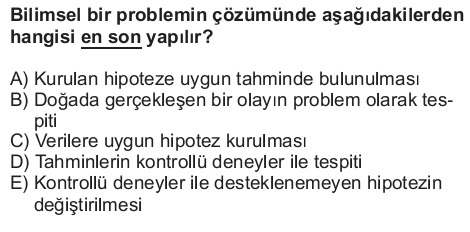 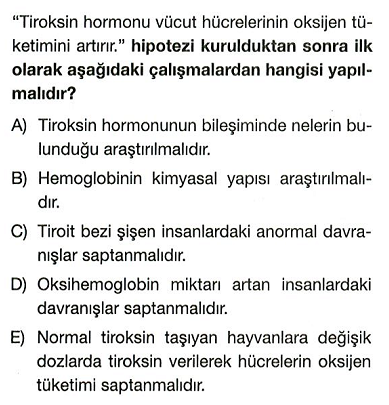 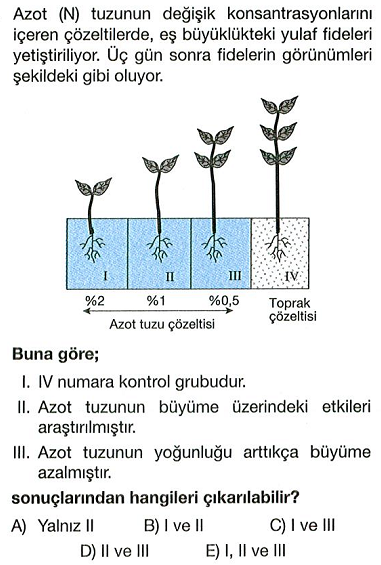 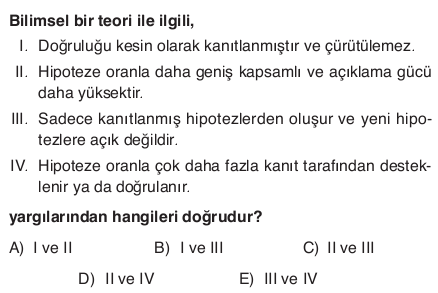 